Approved by the order of the Chairman of  "Azerbaijan Caspian Shipping Closed Joint Stock Company   dated 1st of December 2016 No. 216.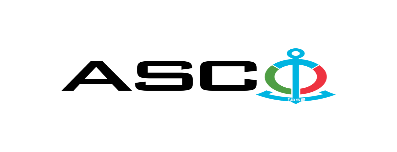 AZERBAIJAN CASPIAN SHIPPING CLOSED JOINT STOCK COMPANY IS ANNOUNCING OPEN BIDDING FOR THE PROCUREMENT OF SPARE PARTS REQUIRED FOR THE VESSELS OWNED BY AZERBAIJAN CASPIAN SHIPPING CJSC B I D D I N G No. AM084 / 2023 (On the participant`s letter head)APPLICATION FOR PARTICIPATION INTHE OPEN BIDDING___________ city     “__”_______20____________№           							                                                                                          To the attention of the Chairman of ASCO Procurement CommitteeMr Jabrail Mahmudlu We, hereby confirm the intention of [ to state full name of the participant ] to participate  in the open bidding No.  [ bidding No. shall be inserted by participant ] announced by ASCO in respect of procurement of "__________________" .Moreover, we confirm that no winding - up or bankruptcy proceeding is being performed or there is no circumstance of cessation of activities or any other circumstance that may impede participation of [ to state full name of the participant ]  in the stated bidding. In addition, we warrant that [ to state full name of the participant ] is not an affiliate of ASCO.Below-mentioned contact details are available to respond to any question that may emerge in relation to the documents submitted and other issues: Contact person in charge:  Position of the contact person: Telephone No.: E-mail:  Attachment: Original of the bank evidence as  a proof of payment of participation fee  – __ page(s).________________________________                                   _______________________(initials of the authorized person)                                                                                                        (signature of the authorized person)_________________________________                                                   (position of the authorized person)                                                STAMP HERELIST OF THE GOODS:Information on the manufacturer of the proposed spare parts, technical specifications, drawings and certificates thereof shall be provided.Spare parts shall be new.  Incomplete offers will not be accepted.Certificates of the international marine classification society shall be supplied for the spare parts when required.Terms of delivery proposed by local enterprises are accepted only under DDP terms, and the procurement contract will be concluded only in Azerbaijani manat, other conditions will not be accepted.Terms of delivery proposed by foreign enterprises shall be accepted under CIP (DAP) terms (Incoterms 2010).Due diligence shall be performed in accordance with the Procurement Guidelines of ASCO prior to the conclusion of the purchase agreement with the winner of the bidding.       The company shall enter through this link http: //asco.az/sirket/satinalmalar/podratcilarin-elektron-muraciet-formasi// to complete the special form or submit the following documents:Articles of Association of the company (all amendments and changes including)An extract from state registry of commercial legal entities  (such extract to be issued not later than last 1 month)Information on the founder in case if the founder of the company is a legal entityCertificate of Tax Payer`s Identification Number Audited accounting balance sheet or tax declaration  (depending on the taxation system) / reference issued by taxation bodies on non-existence of debts for tax Identification card of the legal representative Licenses necessary for provision of the relevant services / works  (if any)No agreement of purchase shall be concluded with the company which did not present the above-mentioned documents or failed to be assessed positively as a result of the due diligence performed and shall be excluded from the bidding! Submission documentation required for participation in the bidding:Application for participation in the bidding (template has been attached hereto);Bank evidence as a proof of participation fee;Bidding offer: Bank document confirming financial condition of the consignor within the last year (or within the period of operation if less than one year);Statement issued by the relevant tax authorities on the absence of expired commitments associated with taxes and other compulsory payments and failure of obligations set forth in the Tax Code of the Republic of Azerbaijan for the last one year (excluding the period of suspension).At the initial stage, application for participation in the bidding ( signed and stamped ) and bank evidence proving payment of participation fee (excluding bidding offer) shall be submitted in English, Russian or in Azerbaijani to the official address of Azerbaijan Caspian Shipping CJSC (hereinafter referred to as "ASCO" or "Procuring Organization") through email address of contact person in charge by 17.00 (Baku time) on May 19, 2023. Whereas, other necessary documents shall be submitted as enclosed in the bidding offer envelope.    Description (list) of goods, works or services has been attached hereto. The participation fee and Collection of General Terms and Conditions:Any participant (bidder), who desires to participate in the bidding, shall pay for participation fee stated below (the payment order shall necessarily state the name of the organization holding open bidding and the subject of the bidding) and shall submit the evidence as a proof of payment to ASCO not later than the date stipulated in section one. All participants (bidders), who have fulfilled these requirements, may obtain General Terms and Conditions relating to the procurement subject from the contact person in charge by the date envisaged in section IV of this announcement at any time from 09.00 till 18.00 in any business day of a week. Participation fee amount (VAT exclusive): AZN 100 (hundred) The participation fee may be paid in AZN or  equivalent amount thereof in USD or EURO.   Account No. :Except for circumstances where the bidding is cancelled by ASCO, participation fee shall in no case be refunded! Security for a bidding offer: The bank guarantee is required in the amount of at least 1 (one) % of the bidding offer price (VAT exclusive). A bank guarantee sample shall be specified in the General Terms and Conditions. Bank guarantees shall be submitted as enclosed in the bidding offer envelope along with the bidding offer.  Otherwise, the Purchasing Organization shall reserve the right to reject such offer. The financial institution that issued the guarantee should be acknowledged in the Republic of Azerbaijan and / or international financial transactions. The purchasing organization shall reserve the right not to accept and reject any unreliable bank guarantee.Persons wishing to participate in the bidding and intending  to submit another type of warranty (letter of credit, securities, transfer of funds to the special banking account set forth by the Procuring Organization in the bidding documents, deposit and other financial assets) shall request and obtain a consent from ASCO through the contact person reflected in the announcement on the acceptability of such type of warranty.   A contract performance bond is required in the amount of 3 (three)% of the purchase price (VAT exclusive).Final deadline date and time for submission of the bidding offer:All participants, which have submitted their application for participation in the bidding and bank evidence as a proof of payment of participation fee by the date and time stipulated in section one, and shall submit their bidding offer (one original and two copies) enclosed in sealed envelope to ASCO by 11.00 Baku time on May 26, 2023.All bidding offer envelopes submitted after the above-mentioned date and time shall be returned unopened. Address of the procuring company:2 M.Useynov str., AZ1003 (postcode), Baku city,  Republic of Azerbaijan. ASCO Procurement Committee Contact person in charge:Anar AbdullayevProcurement Department Senior Specialist Landline No.: +994 12 4043700 (ext: 1016) Contact person on legal issues :Landline No.: +994 12 4043700 (ext: 1262) Email address: tender@asco.az Date and time assigned for the opening of bidding offer envelopes: Opening of the envelopes shall take place at 11.30 Baku time on May 26, 2023 in the address stated in section V of the announcement.  Persons wishing to participate in the opening of the envelopes shall submit a document confirming their permission to participate (the relevant power of attorney from the participating legal entity or natural person) and the ID card at least half an hour before the commencement of the bidding.Information  on the winner of the bidding :Information on the winner of the bidding will be posted in the "Announcements" section of the ASCO official website.#  Material Code, typeQuantityMeasurementFunction1Spraying nozzle Q74 - 1413 - 312p c sFor the engine 6ЧРПН 36 / 45 (Q74)2Suspended freshwater pump Q60 - 7400 - 41p c sFor the engine 6ЧРПН 36 / 45 (Q74)3Fuel Filter 2TF - 5  Q60 - 5501 - 112p c sFor the engine 6ЧРПН 36 / 45 (Q74)4Plunger and barrel assemblyQ60 - 50016p c sFor the engine 6ЧРПН 36 / 45 (Q74)5Compensator Q60 - 9120 - 12p c sFor the engine 6ЧРПН 36 / 45 (Q74)6Suspended freshwater pump seal packing Q60 740029 - 12S e tFor the engine 6ЧРПН 36 / 45 (Q74)7High pressure fuel pump discharge valve Q60 - 5002 - 24p c sFor the engine 6ЧРПН 36 / 45 (Q74)8Lower piston rod bearingQ60 - 2200043p c sFor the engine 6ЧРПН 36 / 45 (Q74)9Upper piston rod bearingQ60 - 2200053p c sFor the engine 6ЧРПН 36 / 45 (Q74)10Suction ValveQ60 - 140002 - 26p c sFor the engine 6ЧРПН 36 / 45 (Q74)11Discharge valve   Q60 - 14066p c sFor the engine 6ЧРПН 36 / 45 (Q74)12Oil scraper piston ring Q60 - 21000836p c sFor the engine 6ЧРПН 36 / 45 (Q74)13Sealing piston ring  Q60 - 210001036p c sFor the engine 6ЧРПН 36 / 45 (Q74)14Bushing rubber ring  Q60 - 13003870p c sFor the engine 6ЧРПН 36 / 45 (Q74)15Cylinder head gasketQ60 - 130004 - 312p c sFor the engine 6ЧРПН 36 / 45 (Q74)16Cylinder liner Q74 - 130002 - 72p c sFor the engine 6ЧРПН 36 / 45 (Q74)17High Pressure Fuel Pump Q60 - 50003p c sFor the engine 6ЧРПН 36 / 45 (Q74)18Suspended sea water pump Q60 - 74001p c sFor the engine 6ЧРПН 36 / 45 (Q74)19Water coolerQ60 - 7600 - 31p c sFor the engine 6ЧРПН 36 / 45 (Q74)20Tie rod Q60 - 330301 - 23p c sFor the engine 6ЧРПН 36 / 45 (Q74)21Air coolerQ60 - 7704 - 21p c sFor the engine 6ЧРПН 36 / 45 (Q74)22Turbo charger TK30 - H04Q60 - 7700 - 2 - 031p c sFor the engine 6ЧРПН 36 / 45 (Q74)23Graphite bushing4p c sFor the pump type 12NDS 24Stellite bushing4p c sFor the pump type 12NDS 25Seal spring100p c sFor the pump type 12NDS 26Lower seal packing (assy)H12048040002p c sFor the pump type 12NDS 27Upper seal packing (assy)H12048040002p c sFor the pump type 12NDS 28Laminated fabric ring  R.754.114.00310p c sFor the pump type ENP63 / 1029Abrasion ring20p c sFor the pump type ENP63 / 1030Ring  R.754.175.012-0120p c sFor the pump type ENP63 / 1031Sliding sleeve2p c sFor the pump type ENP63 / 1032Liner R.715.132.0042p c sFor the pump type ENP63 / 1033Frame bearing  60 - 11243p a i r For the engine 6ЧН 36 / 4534Piston rod bearing 60 - 220004/53p a i rFor the engine 6ЧН 36 / 4535Cylinder head cover  74 - 1400 - 12p c sFor the engine 6ЧН 36 / 4536Cylinder liner 74 - 130002 - 12p c sFor the engine 6ЧН 36 / 4537Suction valve 60 - 140002 - 26p c sFor the engine 6ЧН 36 / 4538Discharge valve   60 - 14066p c sFor the engine 6ЧН 36 / 4539Oil scraper ring 60 - 21000820p c sFor the engine 6ЧН 36 / 4540Sealing piston ring  60 - 210001020p c sFor the engine 6ЧН 36 / 4541Spraying nozzle 74 - 1419 - 112p c sFor the engine 6ЧН 36 / 4542Cylinder head gasket 60 - 130004 - 212p c sFor the engine 6ЧН 36 / 4543High Pressure Fuel Pump 60 - 5000 - 44p c sFor the engine 6ЧН 36 / 4544Spraying nozzle 60 - 1407 - 44p c sFor the engine 6ЧН 36 / 4545Suspended freshwater pump 60 - 7400 - 41p c sFor the engine 6ЧН 36 / 4546Cylinder liner rubber ring  60 - 60070830p c sFor the engine 6ЧН 36 / 4547Fuel filter  ETF-5 60-620412p c sFor the engine 6ЧН 36 / 4548Suction valve saddle 74 - 14016p c sFor the engine 6ЧН 36 / 4549Exhaust valve saddle 60 - 1400426p c sFor the engine 6ЧН 36 / 4550Valve guide bushing 53.142.1016p c sFor the engine 6ЧН 36 / 4551Compensator  Q60 - 91203p c sFor the engine 6ЧН 36 / 4552Water pump shaft2p c sFor the engine 6ЧН 36 / 4553Plunger and barrel assembly 60 - 50016p c sFor the engine 6ЧН 36 / 4554Water pump seal 2p c sFor the engine 6ЧН 36 / 4555Fuel pipe 4p c sFor the engine 6ЧН 36 / 4556Pressure control valve6p c sFor the engine 6ЧН 36 / 4557Graphite bushing (liner) 8p c sFor the pump type 12NDS 58Stellite coated bushing8p c sFor the pump type 12NDS 59Impeller left4p c sFor the pump type 12NDS 60Impeller right4p c sFor the pump type 12NDS 61Seal packing spring40p c sFor the pump type 12NDS 62Laminated fabric ringR.754.114.00310p c sFor the pump type ENP63 / 1063Abrasion ring20p c sFor the pump type ENP63 / 1064RingR.754.175.012.-0120p c sFor the pump type ENP63 / 1065Sliding sleeve2p c sFor the pump type ENP63 / 1066Liner R.715.132.004 2p c sFor the pump type ENP63 / 1067Spraying nozzleQ74 - 1413 - 312p c s For the engine 6ЧРПН 36 / 4568Spraying nozzlePos: 10  Code: Г60 - 1413-3  Figure: 19,  Page: 31.12p c sFor the engine 6ЧРПН 36 / 45.69Spraying nozzle Q 60 - 1413 - 312p c sFor the engine 36 / 4570Sealing ring Q66 - 140716 - 1 12p c sFor the engine 36 / 4571Turbine gasket from air blowing sidePart code: 4072p c s     For PTD 230 type turbocharger of 6ЧН 25/34 type engine  72Turbine gasket from the charger sidePart code: 4272p c s     For PTD 230 type turbocharger of 6ЧН 25/34 type engine  73Turbine charger gasket Part code: 4592p c s     For PTD 230 type turbocharger of 6ЧН 25/34 type engine  74Heat resistant rubber cordØ - 5 mm,   L - 1000 mm2p c s     For PTD 230 type turbocharger of 6ЧН 25/34 type engine  75Turbine liner bearing from the charger side Part code: 4062p c s     For PTD 230 type turbocharger of 6ЧН 25/34 type engine  76Turbine liner bearing from the air blowing side Part code: 4052p c s     For PTD 230 type turbocharger of 6ЧН 25/34 type engine  77Cylinder liner copper gasket Ø 312 x 294 x 1 mm16p c sfor 8 ЧНП 25 / 34 engine 78 Cylinder head copper gasket  Ø 304 x 288 x 1 mm16p c sfor 8 ЧНП 25 / 34 engine 79Fuel filter element ETF - 415p c sfor 8 ЧНП 25 / 34 engine 80Spraying nozzle of injection unit code 317 - 01 - 616p c sfor 8 ЧНП 25 / 34 engine 81Water passage liner 70 - 1308 for 6ЧН 25 / 34 engine 30p c sfor the engine 25 / 34 82Sealing ring  70 - 130035 - А12p c sfor the engine 25 / 34 83Suction valve 1st tier pos. 7.8.9.10.11Suction valve 1st tier pos. 7.8.9.10.114p c sFor KVDM type compressor84Dart valve I tier (KVDM)4p c sFor KVDM type compressor85Suction valve II tier pos. 2.3.4.5Suction valve II tier pos. 2.3.4.54p c sFor KVDM type compressor86Dart valve II tier assy  figure 6Dart valve II tier assy  figure 64p c sFor KVDM type compressor87Remote thermometer 12 M TKR - 603p c sfor the engine 25 / 34 88Remote manometer3.6 M TKR - 603p c sfor the engine 25 / 34 89Sealing rubber ring 302 - 10 - 2 (3D6)24p c sfor the engine 3D6 90Valve rubber rings506 - 10036p c sfor the engine 3D6 91Piston sealing ring04.06.330412p c sfor the engine 3D6 92Liner sealing ring (flat)303 - 1212p c sfor the engine 3D6 93Cylinder liner303 - 07 - 76p c sfor the engine 3D6 94Oil scraper piston ring 3304 - 08 - 3,3118p c sfor the engine 3D6 95Aluminum gasket01.08.33031p c sfor the engine 3D6 96Remote manometer12 meters (0 - 16 kg / cm²)2p c sfor the 3D6 ЛС 350 002 engine  (experimental engine)97Friction disc2p c sfor the mechanical reducer of the 3D6 LS 350 002 Engine           98Spraying nozzle testing kit450 kg / cm²1S e t For main and auxiliary engine99Caprolone linerØ = 165 mm. Ø = 110 mm. L = 350 mm2p c sfor the engine 3D6 100Thermometer12 M TKR - 601p c sfor the engine 3D6 101Rubber gasket under head302 - 10 - 296p c sfor the engine 3D6 102Liner sealing ring303 - 1112p c sfor the engine 3D6 103Liner sealing ring303 - 1224p c sfor the engine 3D6 104Valve sealing ring3D696p c sfor the engine 3D6 105Gasket01.03.33031p c sfor the engine 3D6 106Sealing ring under head302 - 10 - 2 (3D6)48p c sfor the engine 3D6 107Valve rubber rings506 - 10072p c sfor the engine 3D6 108Piston sealing ring04.06.330424p c sfor the engine 3D6 109Piston oil scraping ring3304 - 08-3,3136p c sfor the engine 3D6 110Aluminum gasket01.08.33032p c sfor the engine 3D6 111Forward drive shaft 525 - 56 - 6А 2p c s112Crank bearing lower semi ring 4Ч1 - 0114 4p c s113Bottom end bearing 457 - 04 - 109 4p a i r114Forward drive shaft 525 - 56 - 6А 2p c s115Spraying nozzle  8 x 0.35 x 150°8p c sFor 8ЧНСП 2A18 / 22 - 1 type engine suspended sea and fresh water pump 116Cylinder head gasket                                             Sign 01 - 0317 - 1, Code 31 2355 0415, Sign 103 - 03 - 1,  Pos. 2,  Drawing  10, Page 258p c sFor 8ЧНСП 2A18 / 22 - 1 type engine suspended sea and fresh water pump 117Suspension pump repair kit01.3400055 - 22setFor 8ЧНСП 2A18 / 22 - 1 engine118Engine manifold gasket0105092 position 16                   12p c sFor 8ЧНСП 2A18 / 22 type engine119Spraying nozzle (mechanical) assembly25 - 17 - 2  position 346p c sFor 8ЧНСП 2A18 / 22 type engine120Cylinder head gasket01 - 0317 - 112p c sFor 8ЧНСП 2A18 / 22 type engine121Straight pads23.757.77812p c sFor 8ЧНСП 2A18 / 22 type engine122Cone pads23.757.78524p c sFor 8ЧНСП 2A18 / 22 type engine123Cylinder block head gasket 204 - 10032101p c sFor ЯАЗ - 204 engine 124Forward drive friction discЯАЗ - 204 1p c sFor ЯАЗ - 204 engine 125Reverse drive friction discЯАЗ - 204 1p c sFor ЯАЗ - 204 engine 126Remote thermometer 12m TKR - 602p c sFor ЯАЗ - 204 engine 127Cylinder cap gasket312355504156p c s128Spraying nozzle96A - 24 - 010 - 46p c s129Cylinder head gasketPos: 2 Code:  31 - 2355 - 0415, Sign: 01-3417-1, Figure: 11,  Page: 268p c sFor 8ЧНСП 2A18 / 22 - 1 engine130Spraying nozzle assembly               Pos: 9 Code: 96A - 24 - 010 - 4,  Figure: 41, Page: 63 8p c sFor 8ЧНСП 2A18 / 22 - 1 engine131Air cooler cooling compartment  (assembly)20 HB.020.05 (103-35-7)1p c sFor the engine 8ЧСПН 8 / 22132Suspended fuel pump (assembly)H - 741001p c s133Seawater pump  GR6160830006  (13021346)3p c sWD615 (TBD 226B 6CD)134Fuel pump governor 3.5 kg 5P4 - 43005P4 - 43001p c s135Filtering element of the fuel filter TF - 042p c s136Spraying nozzle copper gasket F - 148p c s137Engine plug  SND - 100B2 B28p c s138Cylinder head gasket 160 - 03 - 012 2p c s139Piston sealing rings 1Ч2 - 033 12p c s140Piston oil scraper ring160 - 04 - 1038p c s141Cylinder block head gasket  3303 - 08 - 01 2p c sfor the engine 3D6 142Sealing rubber rings  302 - 10 - 248p c sfor the engine 3D6 143Sealing piston ring 3304 - 06 - 4 24p c sfor the engine 3D6 144Oil scraper piston ring 304 - 08 - 3,31 36p c sfor the engine 3D6 145Cylinder block head gasket  3303 - 08 - 012p c sfor the engine 3D6 146Sealing rubber rings  302 - 10 - 248p c sfor the engine 3D6 147Sealing piston ring 3304 - 06 - 424p c sfor the engine 3D6 148Piston oil scraping ring304 - 08 - 3,3136p c sfor the engine 3D6 149Valve seal ring(for  3D-12 Engine)72p c sfor the engine 3D6 150Cylinder liner 5Д2 - 13.00 - 024p c sfor the engine 4Ч8,5 / 11 151Cylinder liner sealing ring 5Д2 - 13.00 - 03 8p c sfor the engine 4Ч8,5 / 11 152Piston oil scraper rings 5Д2 - 24.00.04 8p c sfor the engine 4Ч8,5 / 11 153Gasket under head 5Д4 - 13 - 09 2p c sfor the engine 4Ч8,5 / 11 154Piston sealing rings 5Д2 - 24.00.03 12p c sfor the engine 4Ч8,5 / 11 155Cylinder block head gasket  3303 - 08 - 01 1p c sfor the engine 3D6 156Sealing rubber rings   302 - 10 - 2 24p c sfor the engine 3D6 157Cylinder head gasket  130267013p c s158Gasket122727833p c s159Repair kit for SVS pump2k i t160Pump SVS 10 / 40, Q = 10 m³ / h,  H = 40 meters, suction 7 meters, P = 10 bars, 5.5 kW, 2900 rpm, 380 V.3p c s161Mercury thermometer (-5°C) - 0 - (+50°C)Mercury thermometer (-5°C) - 0 - (+50°C)2p c s162Thermometer "SIKA" N81214N812144p c s163Remote thermometer TKP - 60TKP - 604p c s164Pressure gauge (glycerine) 10 Bar Ø 63 mm with back closure   4p c s165Pressure gauge with rear side connection  63 mm 6 bar1p c s166Pressure and vacuum gauge (glycerine)  63  -1 +  5 bar5p c s167Pressure gauge with rear side connection  63 mm 6 bar1p c s168Pressure gauge (glycerine) 10 Bar Ø 63 mm with back closure   4p c s169Remote thermometer 12 M TKP - 604p c s170Glycerine pressure gauge (Packerson)  100 Ø  16 kg12p c s171Pressure and vacuum gauge  Ø - 100 mm -0- 1-5 bar16p c s172Pressure and vacuum gauge Ø - 100 mm -0- 1-15 bar16p c s173Sealing rubber rings  302 - 10 - 2100p c sfor the engine 3D6 174Crank bearing insert 301 - 82 / 83 - 56p a i rfor the engine 3D6 175Insert501 - 82 / 831k i tfor the engine 3D6 176Sealing piston ring3304 - 06 - 412p c sfor the engine 3D6 177Sealing piston ring 3304 - 06 - 418p c sfor the engine 3D6 178Piston 504 - 05 - 136p c sfor the engine 3D6 179Bottom end bearing "0" degree 3304 - 35 - 25 / 266p a i rfor the engine 3D6 180Cylinder head (right side, assembly) 1206 - 01 - 41p c sfor the engine 3D6 181Suction Valve  306 - 07 - 312p c sfor the engine 3D6 182Discharge valve 306 - 06 - 312p c sfor the engine 3D6 183Liner 503 - 07 - 26p c sfor the engine 3D6 184Cylinder block head gasket  3303 - 08 - 012p c sfor the engine 3D6 185Ring 303 - 10 - 224p c sfor the engine 3D6 186Rubber sealing ring 303 - 38 code: 312273046314p c sfor the engine 3D6 187Liner sealing rubber rings 303 - 1112p c sfor the engine 3D6 188Liner sealing rubber rings 303 - 126p c sfor the engine 3D6 189Spraying nozzle of injection unit 317 - 01 - 612p c sfor the engine 3D6 190Copper gasket under head6p c sfor the engine 3D6 191Sealing ring under head 302 - 10 - 224p c sfor the engine 3D6 192Liner sealing rubbers 303 - 1112p c sfor the engine 3D6 193Liner sealing rubbers303 - 126p c sfor the engine 3D6 194Caprolone round barD - 150 mm,  L - 1000 mm2k gfor the engine 3D6 